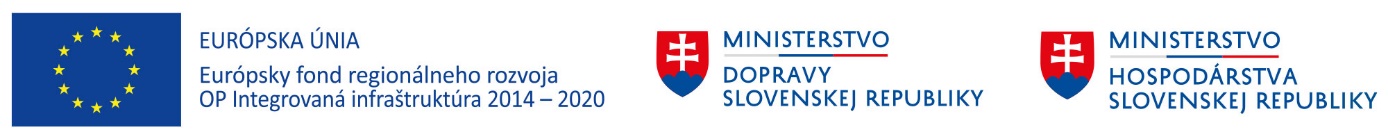 Projektový zámerSúhlas dotknutej/dotknutých osoby/osôb so spracúvaním a použitím osobných údajov(podľa zákona č. 122/2013  Z. z. o ochrane osobných údajov a o zmene a doplnení niektorých zákonov v znení neskorších predpisov)Meno, priezvisko, titul: ..............................................................................................................Meno, priezvisko, titul: ..............................................................................................................Meno, priezvisko, titul: ..............................................................................................................týmto udeľujem súhlas so spracúvaním osobných údajov poskytnutých Slovak Business Agency podľa zákona  č. 122/2013 Z. z.  o ochrane osobných údajov a o zmene a doplnení niektorých zákonov v znení neskorších predpisov.Vyhlasujem, že údaje uvedené v Projektovom zámere sú aktuálne, pravdivé, presné a úplné V ......................................... dňa .............................................Informácie o Žiadateľovi 		Informácie o Žiadateľovi 		Informácie o Žiadateľovi 		Žiadateľ (obchodné meno)Právna forma:Komunitárny program, výzva, do ktorej sa plánujete zapojiť a deadline:Uveďte názov komunitárneho programu a presnú identifikáciu výzvy, do ktorej sa plánujete zapojiť. Napr.: Horizont Európa, EIC Accelerator (deadlinu) Erasmus+, KA 2, Strategické partnerstvá (deadline)Horizont 2020, Kaskádové financovanie (názov výzvy a deadline)Uveďte názov komunitárneho programu a presnú identifikáciu výzvy, do ktorej sa plánujete zapojiť. Napr.: Horizont Európa, EIC Accelerator (deadlinu) Erasmus+, KA 2, Strategické partnerstvá (deadline)Horizont 2020, Kaskádové financovanie (názov výzvy a deadline)NÁZOV AKTIVITY/PROJEKTU + AKRONYMNÁZOV AKTIVITY/PROJEKTU + AKRONYMNÁZOV AKTIVITY/PROJEKTU + AKRONYMUveďte názov Vášho projektu, ktorý sa chystáte podať do Vami zvoleného komunitárneho programu a akronym Vášho projektu.Uveďte názov Vášho projektu, ktorý sa chystáte podať do Vami zvoleného komunitárneho programu a akronym Vášho projektu.Uveďte názov Vášho projektu, ktorý sa chystáte podať do Vami zvoleného komunitárneho programu a akronym Vášho projektu.Popis projektuPopíšte projekt odpovedaním na pomocné vodiace otázky a popisy (kurzíva) pri jednotlivých bodoch (tie vo vyplnenom projektovom zámere zmažte). Popis projektuPopíšte projekt odpovedaním na pomocné vodiace otázky a popisy (kurzíva) pri jednotlivých bodoch (tie vo vyplnenom projektovom zámere zmažte). Popis projektuPopíšte projekt odpovedaním na pomocné vodiace otázky a popisy (kurzíva) pri jednotlivých bodoch (tie vo vyplnenom projektovom zámere zmažte). Definujte víziu projektu a súčasný stav podnikuDefinujte víziu projektu a súčasný stav podnikuDefinujte víziu projektu a súčasný stav podnikuStručne popíšte Váš projekt a problém, ktorý ním chcete riešiť? Rozmýšľajte o popise Vášho produktu ako o prezentácii podnikateľského nápadu, na ktorý chcete získať peniaze od investora – Európskej Únie: na aký problém odpovedá Váš projekt? Aké riešenie prináša? Vaše tvrdenia podoprite faktami a číslami s uvedením relevantného zdroja. Stručne popíšte Váš projekt a problém, ktorý ním chcete riešiť? Rozmýšľajte o popise Vášho produktu ako o prezentácii podnikateľského nápadu, na ktorý chcete získať peniaze od investora – Európskej Únie: na aký problém odpovedá Váš projekt? Aké riešenie prináša? Vaše tvrdenia podoprite faktami a číslami s uvedením relevantného zdroja. Stručne popíšte Váš projekt a problém, ktorý ním chcete riešiť? Rozmýšľajte o popise Vášho produktu ako o prezentácii podnikateľského nápadu, na ktorý chcete získať peniaze od investora – Európskej Únie: na aký problém odpovedá Váš projekt? Aké riešenie prináša? Vaše tvrdenia podoprite faktami a číslami s uvedením relevantného zdroja. V čom je Vaše riešenie unikátne a inovatívne? (odpovedajte pokiaľ je to relevantné)Odpovedajte berúc do úvahy súčasný stav vo svete resp. aspoň v Európe. Majte na pamäti, že žiadate o financovanie z komunitárneho programu – ak Vaše riešenie nemá globálnu ambíciu z komunitárneho programu podporené nebude. Projekty poskytujúce riešenia, ktoré sú inovatívne len na lokálnej úrovni by mali byť podporené z lokálnych/regionálnych zdrojov.  V čom je Vaše riešenie unikátne a inovatívne? (odpovedajte pokiaľ je to relevantné)Odpovedajte berúc do úvahy súčasný stav vo svete resp. aspoň v Európe. Majte na pamäti, že žiadate o financovanie z komunitárneho programu – ak Vaše riešenie nemá globálnu ambíciu z komunitárneho programu podporené nebude. Projekty poskytujúce riešenia, ktoré sú inovatívne len na lokálnej úrovni by mali byť podporené z lokálnych/regionálnych zdrojov.  V čom je Vaše riešenie unikátne a inovatívne? (odpovedajte pokiaľ je to relevantné)Odpovedajte berúc do úvahy súčasný stav vo svete resp. aspoň v Európe. Majte na pamäti, že žiadate o financovanie z komunitárneho programu – ak Vaše riešenie nemá globálnu ambíciu z komunitárneho programu podporené nebude. Projekty poskytujúce riešenia, ktoré sú inovatívne len na lokálnej úrovni by mali byť podporené z lokálnych/regionálnych zdrojov.  Ako by ste Vaše riešenie/Vašu inováciu porovnali s dostupnými riešeniami, postupmi alebo produktmi ponúkanými v súčasnosti/na trhu? Popíšte Vašu konkurenciu. (odpovedajte pokiaľ je to relevantné)V čom je Vaše riešenie lepšie ako v súčasnosti existujúce podobné riešenia? V čom je Váš produkt lepší ako konkurenčná ponuka? Popíšte existujúce riešenia resp. priamu a/alebo nepriamu konkurenciu. Porovnanie s konkurenciou môžete urobiť napr. formou tabuľky Vyvarujte sa odpovediam typu: „V súčasnosti nám nie je známe žiadne iné takéto alebo podobné riešenie.“   „Neevidujeme žiadnu priamu alebo nepriamu konkurenciu.“ Toto je jedna z kľúčových častí projektového zámeru. Ako by ste Vaše riešenie/Vašu inováciu porovnali s dostupnými riešeniami, postupmi alebo produktmi ponúkanými v súčasnosti/na trhu? Popíšte Vašu konkurenciu. (odpovedajte pokiaľ je to relevantné)V čom je Vaše riešenie lepšie ako v súčasnosti existujúce podobné riešenia? V čom je Váš produkt lepší ako konkurenčná ponuka? Popíšte existujúce riešenia resp. priamu a/alebo nepriamu konkurenciu. Porovnanie s konkurenciou môžete urobiť napr. formou tabuľky Vyvarujte sa odpovediam typu: „V súčasnosti nám nie je známe žiadne iné takéto alebo podobné riešenie.“   „Neevidujeme žiadnu priamu alebo nepriamu konkurenciu.“ Toto je jedna z kľúčových častí projektového zámeru. Ako by ste Vaše riešenie/Vašu inováciu porovnali s dostupnými riešeniami, postupmi alebo produktmi ponúkanými v súčasnosti/na trhu? Popíšte Vašu konkurenciu. (odpovedajte pokiaľ je to relevantné)V čom je Vaše riešenie lepšie ako v súčasnosti existujúce podobné riešenia? V čom je Váš produkt lepší ako konkurenčná ponuka? Popíšte existujúce riešenia resp. priamu a/alebo nepriamu konkurenciu. Porovnanie s konkurenciou môžete urobiť napr. formou tabuľky Vyvarujte sa odpovediam typu: „V súčasnosti nám nie je známe žiadne iné takéto alebo podobné riešenie.“   „Neevidujeme žiadnu priamu alebo nepriamu konkurenciu.“ Toto je jedna z kľúčových častí projektového zámeru. V akom štádiu sa nachádza Váš projekt/produkt/inovácia? (odpovedajte pokiaľ je to relevantné – v prípade EIC Acccelerator je vyžadované TRL6)Popíšte v akom štádiu sa nachádzate – e.g. myšlienka, MVP, prototyp, existujúci produkt, služba atď. Svoje tvrdenia, čo najviac konkretizujte a podložte číslami a relevantnými zdrojmi, prípadne pripojte fotku existujúceho zariadenia. V prípade ak sa chcete zapojiť do výzvy EIC Accelerator popíšte vyžadované TRL 6.V akom štádiu sa nachádza Váš projekt/produkt/inovácia? (odpovedajte pokiaľ je to relevantné – v prípade EIC Acccelerator je vyžadované TRL6)Popíšte v akom štádiu sa nachádzate – e.g. myšlienka, MVP, prototyp, existujúci produkt, služba atď. Svoje tvrdenia, čo najviac konkretizujte a podložte číslami a relevantnými zdrojmi, prípadne pripojte fotku existujúceho zariadenia. V prípade ak sa chcete zapojiť do výzvy EIC Accelerator popíšte vyžadované TRL 6.V akom štádiu sa nachádza Váš projekt/produkt/inovácia? (odpovedajte pokiaľ je to relevantné – v prípade EIC Acccelerator je vyžadované TRL6)Popíšte v akom štádiu sa nachádzate – e.g. myšlienka, MVP, prototyp, existujúci produkt, služba atď. Svoje tvrdenia, čo najviac konkretizujte a podložte číslami a relevantnými zdrojmi, prípadne pripojte fotku existujúceho zariadenia. V prípade ak sa chcete zapojiť do výzvy EIC Accelerator popíšte vyžadované TRL 6.Popíšte Vašu cieľovú skupinu/cieľových zákazníkov Vášho projektu?Pre koho je určený Váš projekt – resp. kto sú Vaši zákazníci, koncoví užívatelia Vášho produktu? Aké sú potreby tejto skupiny, ktoré v súčasnosti nie sú uspokojené? Prečo si myslíte, že cieľová skupina začne používať/bude mať záujem o výstupy Vášho projektu? Ako budete produkt predávať/aký je váš biznis model? Na aké geografické trhy sa plánujete sústrediť najprv. Ak o Váš projekt už prejavili záujem budúci zákazníci, máte nejaké predobjednávky, Letter of Interest alebo Expression of Interest alebo Váš projekt v súčasnosti niekde testujete prosím uveďte. Vaše tvrdenia podoprite faktami a číslami s uvedením relevantného zdroja. Toto je jedna z kľúčových častí projektového zámeru. Popíšte Vašu cieľovú skupinu/cieľových zákazníkov Vášho projektu?Pre koho je určený Váš projekt – resp. kto sú Vaši zákazníci, koncoví užívatelia Vášho produktu? Aké sú potreby tejto skupiny, ktoré v súčasnosti nie sú uspokojené? Prečo si myslíte, že cieľová skupina začne používať/bude mať záujem o výstupy Vášho projektu? Ako budete produkt predávať/aký je váš biznis model? Na aké geografické trhy sa plánujete sústrediť najprv. Ak o Váš projekt už prejavili záujem budúci zákazníci, máte nejaké predobjednávky, Letter of Interest alebo Expression of Interest alebo Váš projekt v súčasnosti niekde testujete prosím uveďte. Vaše tvrdenia podoprite faktami a číslami s uvedením relevantného zdroja. Toto je jedna z kľúčových častí projektového zámeru. Popíšte Vašu cieľovú skupinu/cieľových zákazníkov Vášho projektu?Pre koho je určený Váš projekt – resp. kto sú Vaši zákazníci, koncoví užívatelia Vášho produktu? Aké sú potreby tejto skupiny, ktoré v súčasnosti nie sú uspokojené? Prečo si myslíte, že cieľová skupina začne používať/bude mať záujem o výstupy Vášho projektu? Ako budete produkt predávať/aký je váš biznis model? Na aké geografické trhy sa plánujete sústrediť najprv. Ak o Váš projekt už prejavili záujem budúci zákazníci, máte nejaké predobjednávky, Letter of Interest alebo Expression of Interest alebo Váš projekt v súčasnosti niekde testujete prosím uveďte. Vaše tvrdenia podoprite faktami a číslami s uvedením relevantného zdroja. Toto je jedna z kľúčových častí projektového zámeru. Projektoví partneri Projektoví partneri Projektoví partneri V prípade, že je to pre danú výzvu relevantné (netýka sa EIC Acceleratora), definujte v tomto odseku požadovaných alebo už vybraných projektových partnerov a ich úlohu v projektovom zámere.Uveďte len projektových partnerov – t.j. strany, ktoré budú uvedené v projektovej žiadosti a budú mať svoj rozpočet v rámci požadovaného grantu – nie tretie strany, ktoré plánujete zapojiť do projektu. V prípade, že je to pre danú výzvu relevantné (netýka sa EIC Acceleratora), definujte v tomto odseku požadovaných alebo už vybraných projektových partnerov a ich úlohu v projektovom zámere.Uveďte len projektových partnerov – t.j. strany, ktoré budú uvedené v projektovej žiadosti a budú mať svoj rozpočet v rámci požadovaného grantu – nie tretie strany, ktoré plánujete zapojiť do projektu. V prípade, že je to pre danú výzvu relevantné (netýka sa EIC Acceleratora), definujte v tomto odseku požadovaných alebo už vybraných projektových partnerov a ich úlohu v projektovom zámere.Uveďte len projektových partnerov – t.j. strany, ktoré budú uvedené v projektovej žiadosti a budú mať svoj rozpočet v rámci požadovaného grantu – nie tretie strany, ktoré plánujete zapojiť do projektu. Ciele, výstupy a aktivity projektuCiele, výstupy a aktivity projektuCiele, výstupy a aktivity projektuPopíšte ciele a výstupy Vášho projektu v súlade s výzvou, vrátane aktivít Vášho projektu, ktoré povedú k dosiahnutiu cieľa a uveďte indikatívny časový rámec realizácie projektu. Klaďte dôraz na to, aby ciele Vášho projektu boli v súlade s výzvou komunitárneho programu, do ktorej sa plánujete zapojiť. Tento súlad je nevyhnutným predpokladom pre potenciálny úspech Vášho projektu.Popíšte ciele a výstupy Vášho projektu v súlade s výzvou, vrátane aktivít Vášho projektu, ktoré povedú k dosiahnutiu cieľa a uveďte indikatívny časový rámec realizácie projektu. Klaďte dôraz na to, aby ciele Vášho projektu boli v súlade s výzvou komunitárneho programu, do ktorej sa plánujete zapojiť. Tento súlad je nevyhnutným predpokladom pre potenciálny úspech Vášho projektu.Popíšte ciele a výstupy Vášho projektu v súlade s výzvou, vrátane aktivít Vášho projektu, ktoré povedú k dosiahnutiu cieľa a uveďte indikatívny časový rámec realizácie projektu. Klaďte dôraz na to, aby ciele Vášho projektu boli v súlade s výzvou komunitárneho programu, do ktorej sa plánujete zapojiť. Tento súlad je nevyhnutným predpokladom pre potenciálny úspech Vášho projektu.Rozpočet Rozpočet Uveďte celkový plánovaný rozpočet, ak je to relevantné a mieru spolufinancovania. Stručne popíšte jednotlivé položky rozpočtu.Uveďte celkový plánovaný rozpočet, ak je to relevantné a mieru spolufinancovania. Stručne popíšte jednotlivé položky rozpočtu.Prínos pre Vašu spoločnosť po implementácii projektuPrínos pre Vašu spoločnosť po implementácii projektuUveďte, aký očakávate prínos a rast pre Vašu spoločnosť po ukončení implementácie projektu, zvýšenie obratu, zisku, zvýšenie počtu zamestnancov, prístup na nové trhy a pod. Uveďte kvantifikovaný odhad a podoprite Vaše tvrdenia číslami. Uveďte, aký očakávate prínos a rast pre Vašu spoločnosť po ukončení implementácie projektu, zvýšenie obratu, zisku, zvýšenie počtu zamestnancov, prístup na nové trhy a pod. Uveďte kvantifikovaný odhad a podoprite Vaše tvrdenia číslami. Akým spôsobom realizácia projektu zapadá do vašej dlhodobej stratégie.Akým spôsobom realizácia projektu zapadá do vašej dlhodobej stratégie.Personálne kapacity na implementáciu Uveďte počet a zaradenie zamestnancov určených na implementáciu projektového zámeru a ich skúsenosti – napr. projektové riadenie, implementácia aktivít, technická realizácia, reporting, správa finančných operácií a pod.Personálne kapacity na implementáciu Uveďte počet a zaradenie zamestnancov určených na implementáciu projektového zámeru a ich skúsenosti – napr. projektové riadenie, implementácia aktivít, technická realizácia, reporting, správa finančných operácií a pod.Podobne ako investor aj Európska Únia investuje do kvalitného projektového tímu. Nezabudnite uviesť skúsenosti konkrétnych členov projektového tímu, ktoré im dávajú predpoklad na dobrý výkon ich funkcie v rámci projektu. Dbajte na to, aby výber pozícií v projektovom tíme zodpovedal dosiahnutiu cieľov v rámci Vášho projektu – v rámci výzvy. Podobne ako investor aj Európska Únia investuje do kvalitného projektového tímu. Nezabudnite uviesť skúsenosti konkrétnych členov projektového tímu, ktoré im dávajú predpoklad na dobrý výkon ich funkcie v rámci projektu. Dbajte na to, aby výber pozícií v projektovom tíme zodpovedal dosiahnutiu cieľov v rámci Vášho projektu – v rámci výzvy. Odtlačok pečiatky ŽiadateľaPodpis štatutárneho orgánu Žiadateľa